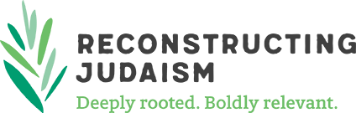 Insert logo, address, etc.Insert Name of OrganizationLegacy Circle Gift Pledge FormThis form recognizes my/our intent to support Insert Name of Organization by leaving a legacy gift through a:❏ Will ❏ Living Trust ❏ Retirement Plan Assets ❏ Life Insurance Policy❏ Other 	For Name of Organization's long-term purposes only, I/we estimate today’s current value of the gift to be approximately $	.Note: Providing this amount is optional.I/we understand that my/our estate is not legally bound by this statement, and we may choose to add, subtract, or revoke this bequest at any time, at our sole discretion.Note: Name of Congregation would greatly appreciate your updating us of any future changes.❏ I/we agree to have our name(s) included on lists of legacy donors as motivation for others to make legacy gifts.Note: The amount of your gift will not be published and will remain confidential.❏ Do not include my/our name(s) on list of legacy donors.Information you may need for your documents: Our legal name:Employer Identification Number (“EIN”):